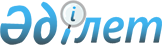 О присвоении наименований составных частей населенных пунктов Амандыкского сельского округа Тайыншинского районаРешение акима Амандыкского сельского округа Тайыншинского района Северо-Казахстанской области от 7 июня 2010 года N 6. Зарегистрировано Управлением юстиции Тайыншинского района Северо-Казахстанской области 28 июня 2010 года N 13-11-179.
      Сноска. В текст на казахском языке внесены изменения, текст на русском языке не меняется, решением акима Амандыкского сельского округа Тайыншинского района Северо-Казахстанской области от 20.06.2018 № 06 (вводится в действие по истечении десяти календарных дней после дня его первого официального опубликования).
      В соответствии со статьей 35 Закона Республики Казахстан от 23 января 2001 года № 148 "О местном государственном управлении и самоуправлении в Республике Казахстан", статьей 14 Закона Республики Казахстан от 8 декабря 1993 года "Об административно-территориальном устройстве Республики Казахстан" и с учетом мнения населения аким сельского округа РЕШИЛ:
      1. Присвоить наименования составных частей населенных пунктов Амандыкского сельского округа Тайыншинского района, согласно приложению.
      2. Настоящее решение вводится в действие по истечении десяти календарных дней после дня его официального опубликования. О присвоении наименований составных частей населенных пунктов Амандыкского сельского округа Тайыншинского района
      село Жанадаур:
      1) первая улица - Мектеп;
      2) вторая улица – Абая
      село Ильичевка:
      1) первая улица - Бесқарағай;
      2) вторая улица - Достық 
					© 2012. РГП на ПХВ «Институт законодательства и правовой информации Республики Казахстан» Министерства юстиции Республики Казахстан
				
      Аким сельского округа

К. Сейтмагамбетов
Приложение к решению акима Амандыкского сельского округа от 7 июня 2010 года № 6